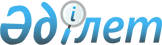 О внесении изменений в Описание форматов и структур электронных документов и сведений, используемых для реализации средствами интегрированной информационной системы внешней и взаимной торговли общего процесса "Формирование, ведение и использование единого реестра зарегистрированных лекарственных средств Евразийского экономического союза"Решение Коллегии Евразийской экономической комиссии от 6 сентября 2022 года № 124.
      В соответствии с пунктом 30 Протокола об информационно-коммуникационных технологиях и информационном взаимодействии в рамках Евразийского экономического союза (приложение № 3 к Договору о Евразийском экономическом союзе от 29 мая 2014 года) Коллегия Евразийской экономической комиссии решила:
      1. Внести в Описание форматов и структур электронных документов и сведений, используемых для реализации средствами интегрированной информационной системы внешней и взаимной торговли общего процесса "Формирование, ведение и использование единого реестра зарегистрированных лекарственных средств Евразийского экономического союза", утвержденное Решением Коллегии Евразийской экономической комиссии от 25 октября 2016 г. № 122, изменения согласно приложению.
      2. Настоящее Решение вступает в силу по истечении 30 календарных дней с даты его официального опубликования. ИЗМЕНЕНИЯ,
вносимые в Описание форматов и структур электронных документов и сведений, используемых для реализации средствами интегрированной информационной системы внешней и взаимной торговли общего процесса "Формирование, ведение и использование единого реестра зарегистрированных лекарственных средств Евразийского экономического союза"
      1. В таблице 10:
      а) позицию 2.6.14 в графе первой изложить в следующей редакции:
      "2.6.14. Последовательность представления досье (hcsdo:​Submission​Sequence)";
      б) позицию 2.6.15 в графе первой изложить в следующей редакции: 
      "2.6.15. Атрибут операции (hcsdo:​Operation​Atribute)".
      2. В таблице 16:
      а) позицию 6.14 в графе первой изложить в следующей редакции:
      "6.14. Последовательность представления досье (hcsdo:​Submission​Sequence)";
      б) позицию 6.15 в графе первой изложить в следующей редакции:
      "6.15. Атрибут операции (hcsdo:​Operation​Atribute)".
      3. В таблице 22:
      а) позицию 7.14 в графе первой изложить в следующей редакции: 
      "7.14. Последовательность представления досье (hcsdo:​Submission​Sequence)";
      6) позицию 7.15 в графе первой изложить в следующей редакции: 
      "7.15. Атрибут операции (hcsdo:​Operation​Atribute)".
					© 2012. РГП на ПХВ «Институт законодательства и правовой информации Республики Казахстан» Министерства юстиции Республики Казахстан
				
      Председатель КоллегииЕвразийской экономической комиссии

М. Мясникович
ПРИЛОЖЕНИЕ
к Решению Коллегии
Евразийской экономической комиссии
от 6 сентября 2022 г. № 124